		Agreement		Concerning the Adoption of Harmonized Technical United Nations Regulations for Wheeled Vehicles, Equipment and Parts which can be Fitted and/or be Used on Wheeled Vehicles and the Conditions for Reciprocal Recognition of Approvals Granted on the Basis of these United Nations Regulations*(Revision 3, including the amendments which entered into force on 14 September 2017)_________		Addendum 115 – UN Regulation No. 116		Amendment 7Supplement 7 to the original version of the Regulation – Date of entry into force: 29 May 2020		Uniform provisions concerning the protection of motor vehicles against unauthorized useThis document is meant purely as documentation tool. The authentic and legal binding text is: ECE/TRANS/WP.29/2019/102._________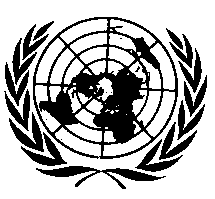 UNITED NATIONSParagraph 5.4., amend to read:"5.4.	Electromechanical and electronic devices to prevent unauthorized use	Electromechanical and electronic devices to prevent unauthorized use, where fitted, shall comply with the requirements of paragraphs 5.2. and 5.3. above and paragraph 8.4. below, mutatis mutandi. Components that are not embedded in the vehicle (e.g. keys which are used for activation/deactivation) need not to comply with the requirements of paragraph 8.4.	If the technology of the device is such that Paragraphs 5., 6., and 8.4. are not applicable it shall be verified that care has been taken to preserve safety of the vehicle. The functioning process of these devices shall incorporate secure means to prevent any risk of blocking or accidental dysfunctioning which could compromise the safety of the vehicle."Paragraph 6.4., amend to read (also deleting the reference to footnote 8 and the text of footnote 8 including the re-numbering the subsequent footnotes):"6.4.	Operation parameters and test conditions	Lamps which are used as part of the optical warning devices and which are included in the standard car lighting system need not comply with the operation parameters in paragraph 6.4.1. and shall not be submitted to tests listed under paragraph 6.4.2.	Components that are not embedded in the vehicle (e.g. keys which are used for activation/deactivation of the VAS) need not to comply with the operation parameters in paragraph 6.4.1. and are not required to be submitted to test listed under paragraph 6.4.2."Insert a new paragraph 7.4.3., to read:"7.4.3.	Components that are not embedded in the vehicle, e.g. keys."Paragraph 8.4.1., amend to read"8.4.1.	Operation Parameters	All components of the immobilizer shall comply with prescriptions given in paragraph 6.4. of this Regulation.	This requirement does not apply to:	(i)	Those components that are fitted and tested as part of the vehicle, whether or not an immobilizer is fitted (e.g. lamps), or	(ii)	Those components that have previously been tested as part of the vehicle and documentary evidence has been provided, or	(iii)	Components that are not embedded in the vehicle, e.g. keys."E/ECE/324/Rev.2/Add.115/Amend.7−E/ECE/TRANS/505/Rev.2/Add.115/Amend.7E/ECE/324/Rev.2/Add.115/Amend.7−E/ECE/TRANS/505/Rev.2/Add.115/Amend.71 July 2020